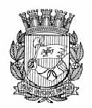 Publicado no D.O.C. São Paulo, 66, Ano 64, Quarta-feira.13 de Abril de 2016Secretarias, Pág.05O SR. EDUARDO SUPLICY - É muito interessante, já tinhaouvido falar e conhecia Um Teto Para Todos, mas queria informaralgo de interesse de todos.A Prefeitura do Município de São Paulo, através da SecretariaMunicipal do Desenvolvimento, Trabalho e Empreendedorismo,do Secretário Artur Henrique; através, também, daSecretaria de Direitos Humanos e Cidadania, da qual eu sou otitular; nós faremos, ao final de setembro, data a ser confirmada,parece que será no dia 27, a inauguração de um centro deeconomia solidária. É como uma incubadora de cooperativas, deformas de economia solidária.Temos muito pensado, diante de termos uma populaçãoda ordem de pelo menos 16 mil moradores em situação derua, e tantas pessoas ainda sem moradia ou com casas muitoprecárias, que seria interessante até se pudéssemos criar cooperativasque venham a dar oportunidades a esses moradores,dentre os quais há muitos que foram pedreiros, marceneiros,carpinteiros, pintores de parede e assim por diante, que seinteressem eventualmente em formar uma cooperativa paraconstruir as suas próprias moradias.Então, por isso faço esse convite ao Júlio Lima e aos membrosdo Um Teto Para Todos.Obrigado. (PalmasDESENVOLVIMENTO,TRABALHOE EMPREENDEDORISMOGABINETE DO SECRETÁRIOPORTARIA N° 029/2016 – SDTE/GABO SECRETÁRIO MUNICIPAL DO DESENVOLVIMENTO, TRABALHOE EMPREENDEDORISMO, no uso de suas atribuiçõeslegais,CONSIDERANDO os termos do Decreto n° 54.873, de 25 defevereiro de 2014, que estabelecem as atividades e os procedimentosa serem observados pelos gestores e pelos fiscais firmadospelos órgãos da administração municipal direta, autarquiase fundações de direito público.CONSIDERANDO a Portaria n° 043/2013 – SDTE/GAB quedispõe sobre a instituição da função de Gestor de Contratos,bem como fixa a atribuição para os Fiscais de Contratos.CONSIDERANDO Termo de Cooperação celebrado entrea Secretaria Municipal do Desenvolvimento, Trabalho e Empreendedorismo e a Secretaria Municipal de Assistência eDesenvolvimento Social, vinculado ao Processo Administrativon° 2015-0.175.205-3.RESOLVE:Art. 1° - Designar o servidor José Quibao Neto– RF:826.199.7 com gestor titular e a servidora Marlene Seica Goldenstein–RF: 816.112.7 como gestora substituta.Art. 2° - Designar a servidora Renata Ludwig Pereira – RF:790.338.3 como fiscal e o servidor Rodrigo de Moraes Galante– RF: 809.698.8, como fiscal substituto.Art. 3° - Esta Portaria entrará em vigor na data de suapublicação.DESPACHO DO SECRETÁRIO2016-0.078.859-5SDTE e Opção Plural Administração de Bens Próprios Ltda.– Reembolso de Seguro Contra Incêndio - contrato de Locaçãonº 0024/SMTRAB/2005 atual SDTE. I – No exercício da competênciame foi atribuída por Lei, à vista dos elementos deconvicção contidos no presente, especialmente a manifestaçãoda Coordenadoria do Trabalho, a manifestação da Supervisãode Execução Orçamentária e Financeira, bem como o parecer daAssessoria Jurídica desta Pasta que ora acolho, nos termos daCláusula Nona do Contrato de Locação nº 0024/SMTRAB/2005atual SDTE, AUTORIZO o reembolso do seguro para coberturade incêndio relativo ao período de 08/08/2015 a 08/08/2016conforme Apólice nº 5177201540180029189, referente aoimóvel comercial situado na Rua Voluntários da Pátria nº1553/1555, Bairro Santana - São Paulo, onde está instalado oCentro de Apoio ao Trabalho e Empreendedorismo – UnidadeCate Santana, de propriedade da empresa Opção Plural Administraçãode Bens Próprios Ltda, inscrita no CNPJ sob de nº22.004.266/0001-45, no valor total de R$ 501,54(quinhentose um reais e cinquenta e quatro centavos). II – Dessa forma,AUTORIZO a emissão da respectiva nota de empenho, onerandoa dotação orçamentária: 30.10.11.334.3019.8.090.3.3.90.39.00.00, do presente exercício financeiro.Servidor, Pág.54DESENVOLVIMENTO,TRABALHOE EMPREENDEDORISMOGABINETE DO SECRETÁRIOQUADRO DE PESSOAL DO NÍVEL BÁSICO DAPREFEITURA DO MUNICÍPIO DE SÃO PAULOIntegração dos efetivos ativos na carreira de Agente deApoio nos termos do parágrafo único do artigo 36 da Lei nº13.652/2003 e artigo 44 da Lei nº 16.418.2016.Registro/Vinc  Nome Nível/Categoria Referência  A partir de:622.673.6/1      Gilberto Pereira da Silva I/4 B-04        11/04/2016Câmara Municipal, Pág.229MESTRE DE CERIMÔNIAS - Recebemos diversas mensagenscumprimentando-nos pelo evento, dentre as quaisdestacamos as dos Srs. Geraldo Alckmin, Governador do Estadode São Paulo; Fernando Haddad, Prefeito do Município de SãoPaulo; Nádia Campeão, Vice-Prefeita do Município de São Paulo;Vereador Antonio Donato, Presidente da Câmara Municipalde São Paulo; Conselheiro Edson Simões, Vice-Presidente doTribunal de Contas do Município de São Paulo; Edson Aparecido,Secretário-Chefe da Casa Civil; Paulo Adib Casseb, Presidentedo Tribunal da Justiça Militar do Estado de São Paulo; Aloísiode Toledo César, Secretário de Estado da Justiça e da Defesa daCidadania; Lourival Gomes, Secretário de Estado da AdministraçãoPenitenciária; Marcos Monteiro, Secretário de Estado dePlanejamento e Gestão; Deputado Floriano Pesaro, Secretáriode Estado de Desenvolvimento Social; Herman Voorwald, Secretáriode Estado da Educação; Clodoaldo Pelissioni, Secretário deEstado dos Transportes Metropolitanos; Linamara Rizzo Battistella,Secretária de Estado dos Direitos da Pessoa com Deficiênciade São Paulo; Márcio Fernando Elias Rosa, Procurador-Geralde Justiça; Rafael Valle Vernaschi, Defensor Público Geral doEstado de São Paulo; Francisco Macena da Silva, Secretário doGoverno Municipal; José de Filippi Júnior, Secretário Municipalde Saúde; José Tadeu Candelária, Secretário Municipal do Verdee do Meio Ambiente; Gabriel Chalita, Secretário Municipalde Educação; Paula Maria Motta Lara, Secretária Especial deLicenciamentos do Município de São Paulo; Artur Henrique daSilva Santos, Secretário Municipal do Desenvolvimento, Trabalhoe Empreendedorismo; Maurício Pestana, Secretário Municipalde Promoção da Igualdade Racial; e dos Srs. Vereadores AdilsonAmadeu; Aurélio Miguel; Aurélio Nomura; Claudinho de Souza;Dalton Silvano; Pastor Edemilson Chaves; Edir Sales; GilsonBarreto; Jair Tatto; José Police Neto; Mário Covas Neto; Natalini;Paulo Frange; Quito Formiga; Sandra Tadeu; Toninho Paiva eUshitaro Kamia.Registramos e agradecemos a presença do Sr. Jairo Júnior,Presidente da Associação de Amizade Brasil-Angola. (Palmas)Neste momento, convidamos para seu pronunciamento onobre Vereador Rubens Calvo, Presidente desta sessão solene.Câmara Municipal, , Pág.230O SR. EDUARDO SUPLICY - É muito interessante, já tinhaouvido falar e conhecia Um Teto Para Todos, mas queria informaralgo de interesse de todos.A Prefeitura do Município de São Paulo, através da SecretariaMunicipal do Desenvolvimento, Trabalho e Empreendedorismo,do Secretário Artur Henrique; através, também, daSecretaria de Direitos Humanos e Cidadania, da qual eu sou otitular; nós faremos, ao final de setembro, data a ser confirmada,parece que será no dia 27, a inauguração de um centro deeconomia solidária. É como uma incubadora de cooperativas, deformas de economia solidária.Temos muito pensado, diante de termos uma populaçãoda ordem de pelo menos 16 mil moradores em situação derua, e tantas pessoas ainda sem moradia ou com casas muitoprecárias, que seria interessante até se pudéssemos criar cooperativasque venham a dar oportunidades a esses moradores,dentre os quais há muitos que foram pedreiros, marceneiros,carpinteiros, pintores de parede e assim por diante, que seinteressem eventualmente em formar uma cooperativa paraconstruir as suas próprias moradias.Então, por isso faço esse convite ao Júlio Lima e aos membrosdo Um Teto Para Todos.Obrigado. (Palmas